Affidavit in place of originalsI, (your name), hereby certify that all the documents are exact, true and a complete copy of the original documents which were issued to me.I understand and acknowledge any implications imposed on me, for providing misleading and false documents and information.List of documents:a.b.c.d.I hereby acknowledge all the aforementioned documents provided in front of me, on dd/mm/yy by (your name) are exact, appropriate, and true to the best of my knowledge.Notary Name                                                             Notary SignatureNotary Seal                                                                Date: dd/mm/yy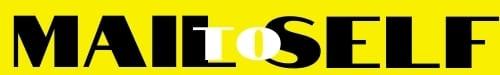 